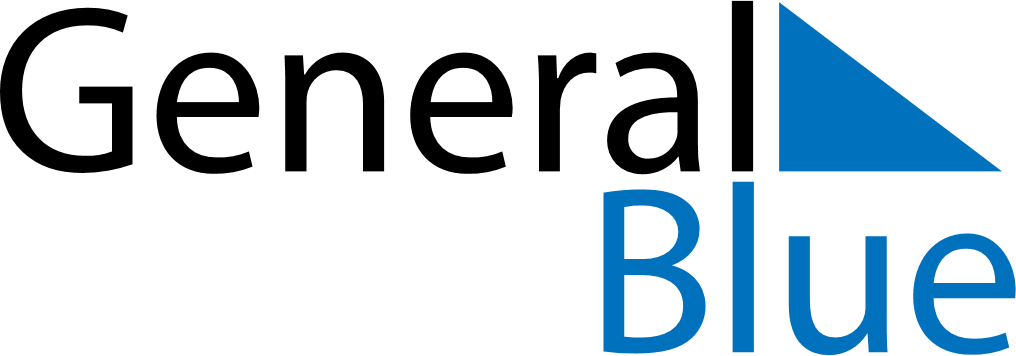 May 2023May 2023May 2023South AfricaSouth AfricaSUNMONTUEWEDTHUFRISAT123456Workers’ Day7891011121314151617181920Mother’s Day2122232425262728293031